 Sveučilište u Rijeci ▪ Fakultet  zdravstvenih studija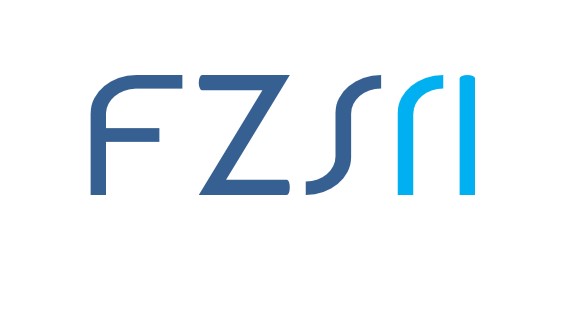 University of Rijeka ▪ Faculty of Health StudiesViktora Cara Emina 5 ▪ 51000 Rijeka ▪ CROATIAPhone: +385 51 688 266www.fzsri.uniri.hr OBRAZAC ZAHTJEVA ZA  PROMJENU LOKACIJE SREDSTVA/PROMJENA KORISNIKA SREDSTVAOBRAZAC ZAHTJEVA ZA  PROMJENU LOKACIJE SREDSTVA/PROMJENA KORISNIKA SREDSTVAOBRAZAC ZAHTJEVA ZA  PROMJENU LOKACIJE SREDSTVA/PROMJENA KORISNIKA SREDSTVAR.BROJINVENTURNI BROJ SREDSTVANAZIV SREDSTVASTARA LOKACIJA/KORISNIKNOVA LOKACIJA/KORISNIKRAZLOG PROMJENEDATUM PROMJENEDATUM DOSTAVLJANJA OBRASCA U RAČUNOVODSTVOPodnositelj zahtjeva: ______________________________________________Potpis:______________________________________________